63-МСНТК аспирантов, магистрантов и студентов «Наука, техника и инженерное образование в эпоху цифровизации и глобализации»Отчет подсекции: «Прикладная математика и информатика» 63-МСНТК аспирантов, магистрантов и студентов«Наука, техника и инженерное образование в эпоху цифровизации и глобализации»Председатель:Зав.кафедрой «ПМИ», д.ф.-м.н., проф. Джаманбаев М.Дж.Зам. председателя: к.ф.-м.н., доц. Тагаева С.Б.Члены комиссии:  к.ф.-м.н., доц. Асанов Р.А.ст. преп. Кыштобаева Г.К.Ученый секретарь: к.ф.-м.н., доц. Абдылдаева А.Р.Аудитория: 2/515Дата: 25 марта 2021 г., время: 13.00Были заслушаны следующие доклады:Всего было выслушано 10 докладов.На призовые места членами жюри были отобраны следующие работы:1 место:  Чирков Алексей ПМИ(б)-1-17, рук. ст. преп. Кыштобаева Г.  К., «Цифровизация посещения фитнесклуб»1 место: Яковлева Регина ПМИ(б)-1-17, рук. преп. Москаленко А.А. «Разработка системы автоматической аналитики электоральной статистики»                  2 место:   Сабыржанова Эркинай, магистрантка Балтийского государственного технического университета «Военмех» им. Д.Ф. Устинова, РФ, рук.к.т.н., доцент Скулябина О.В. «Обучение искусственной нейронной сети на основе адаптивной резонансной теории»3 место:  Косминский Александр ПМИ(б)-1-17, рук.ст. преп. Кыштобаева Г.  К. «Разработка компьютерной игры»           К публикации  рекомендованы следующие работы:……………………………………………………………………………………………………………………………………………………………Выставка-конкурс научно-технических разработок молодых ученых в рамках63-й Международной сетевой научно- технической конференции«Наука, техника и инженерное образование в цифровую эпоху: идеи и решения».25 апреля 2021 года в КГТУ им. И.Раззакова была выставка-конкурс научно-технических разработок молодых ученых в рамках63-й Международной сетевой научно- технической конференции «Наука, техника и инженерное образование в цифровую эпоху: идеи и решения». 3 место заняла студентка группы ПМИ-1-17 Яковлева Регина (за разрабтку системы автоматической аналитики электоральной статистики) Руководитель преподаватель Москаленко А.А.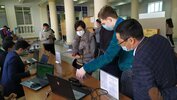 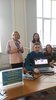 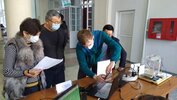 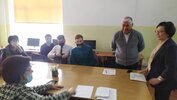 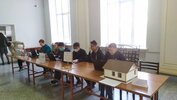 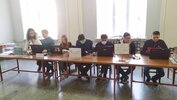 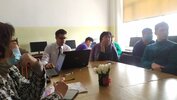 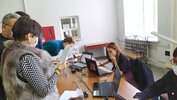 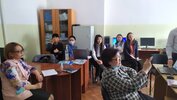 №Тема докладовФ.И.О. молодых ученых и студентовРуководитель1.Создание и продвижение интернет сайта для кофейниСулейманов ЭмирБИ(б)-1-17ст. преп. Кыштобаева Г.К.2.Дистанционное банковское обслуживаниеОсмонова Айдана БИ(б)-1-17Преп.  Аманбаев М.К.3.Решение задачи простаивания мерзлого грунта с учетом фазового перехода.Азатов Б. ПМИ(б)-1-17проф. д.ф.-м.н. Джаманбаев М.Дж.4.Цифровизация посещения фитнесклубЧирков А.  ПМИ(б)-1-17Ст. преп. Кыштобаева Г.К.5.Разработка компьютерной игрыКосминский А.  ПМИ(б)-1-17Ст. преп. Кыштобаева Г.К.6.Разработка системы автоматической аналитики электоральной статистикиЯковлева Р.  ПМИ(б)-1-17Преп. Москаленко А.А.7.Исследование и анализ оптимального экономического роста на основе модели СолоуКасымбекова Э.Ж. ПМИм-1-19к.ф.-м.н., профАширбаев Б.Ы.8.Построение энергосберегающего оптимального управленияБазаркул кызы Наргиза ПМИм-1-20к.ф.-м.н., профАширбаев Б.Ы.9.Интеллектуальный анализ онлайн обучения студентов ФИТ КГТУ им. И. РаззаковаСыдыкова У.Б. ПМИм-1-20Проф.д.ф.-м.н.  Кабаева Г.Дж.10.Обучение искусственной нейронной сети на основе адаптивной резонансной теорииСабыржанова Э. магистрантка «Военмех» им. Д.Ф. Устинова, РФк.т.н., доцент Скулябина О.В.№Тема докладовФ.И.О. молодых ученых и студентовРуководитель1.Построение энергосберегающего оптимального управленияБазаркул кызы Наргиза ПМИм-1-20к.ф.-м.н., профАширбаев Б.Ы.2.Интеллектуальный анализ онлайн обучения студентов ФИТ КГТУ им. И. РаззаковаСыдыкова Уларкан Бакытовна ПМИм-1-20Проф.д.ф.-м.н.  Кабаева Г.Дж.3.Обучение искусственной нейронной сети на основе адаптивной резонансной теорииСабыржанова Эркинай, магистрантка  «Военмех» им. Д.Ф. Устинова, РФк.т.н., доцент Скулябина О.В.4.Цифровизация посещения фитнесклубЧирков Алексей ПМИ(б)-1-17Ст. преп. Кыштобаева Г.К.5.Разработка компьютерной игрыКосминский Александр ПМИ(б)-1-17Ст. преп. Кыштобаева Г.К.6.Разработка системы автоматической аналитики электоральной статистикиЯковлева Регина ПМИ(б)-1-17Преп. Москаленко А.А.